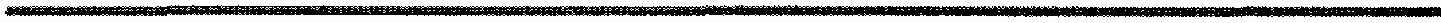          КАРАР                                                                   ПОСТАНОВЛЕНИЕ     19 июнь 2018 йыл                       № 41                     19 июня 2018 годаОб организации муниципального контроля в сельском поселении Акбулатовский сельсовет муниципального района Мишкинский район Республики Башкортостан             В целях организации мероприятий по муниципальному контролю на территории сельского поселения Акбулатовский сельсовет муниципального района Мишкинский район Республики Башкортостан, Администрация сельского поселения Акбулатовский сельсовет муниципального района Мишкинский район Республики Башкортостан п о с т а н о в л я е т:
1. Утвердить перечень видов муниципального контроля, осуществляемых Администрацией сельского поселения Акбулатовский сельсовет муниципального района Мишкинский район Республики Башкортостан (прилагается).
2. Должностными лицами, уполномоченными осуществлять муниципальный контроль на территории сельского поселения Акбулатовский сельсовет муниципального района Мишкинский район Республики Башкортостан, назначить Главу Администрации сельского поселения Акбулатовский сельсовет, управляющего делами и специалиста Администрации сельского поселения Акбулатовский сельсовет.
3. Ответственным лицом за формирование статистических сведений по всем видам муниципального контроля назначить Главу Администрации сельского поселения Акбулатовский сельсовет муниципального района Мишкинский район Республики Башкортостан.
4. Настоящее постановление подлежит обнародованию в здании Администрации сельского поселения Акбулатовский сельсовет муниципального района Мишкинский район Республики Башкортостан по адресу: д. Новоакбулатово ул. Дружбы д. 13 и разместить на официальном сайте Администрации муниципального района Мишкинский район Республики Башкортостан www.mishkan.ru в разделе «Поселения» во вкладке «Акбулатовский сельсовет».
5. Контроль исполнения настоящего постановления возложить на управляющего делами.

Глава сельского поселения                                                     В.И. Бикмурзин
Приложение



Перечень видов муниципального контроля, осуществляемых Администрацией сельского поселения Акбулатовский сельсовет муниципального района Мишкинский район Республики Башкортостан

Муниципальный контроль за сохранностью автомобильных дорог местного значения в границах населенных пунктов сельского поселения;Муниципальный контроль за использованием и сохранностью муниципального жилищного фонда;Муниципальный контроль за использованием земель сельского поселения;Муниципальный контроль в сфере благоустройства;  Контроль в сфере строительства.Башšортостан Республикаhы Мишкº районы муниципаль районыныœ Аšбулат аулы советы ауыл билºìºhå Хакимиºòå 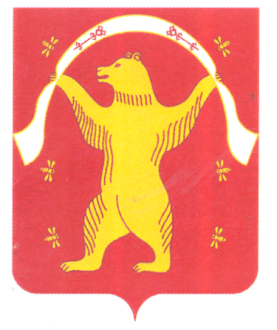 Администрация сельского поселения Акбулатовский сельсовет муниципального района Мишкинский район Республики Башкортостан